Хорошее настроение стало небольшим подарком для работников почтовой службы трех поселков Маганского сельсовета к их профессиональному празднику. Небольшой концерт, круглый стол с горячим чаем  организовали А.  Руф, А.Тимошенко, Я.Грищенко, С.Соболевская, И.Витт и   их руководители  директор школы С.Симонов,   Д.Андреева,  Г.Андреев, методист Маганского СДК  Н.Коваль и депутат Маганского сельсовета  А.Мышаев. Для многих почтовые работники совсем незаметны, но не так давно почтальона с сумкой на плече ждали в каждом доме с заветным треугольником, а сейчас они связывают нас сотнями новостей со всего мира.  Много говорили и том, что сейчас век современных информационных технологий, что порой «смской» можно поздравить человека быстрей,  но есть что – то доброе  в приветливом слове почтальона, яркой открытке от Деда Мороза и наше милое Простоквашино. Нужно сказать, что современная почта – это и интернет, и быстрые электронные переводы, но по большому счету это люди, трудовой стаж  некоторых более сорока лет. (М.Вортникова отмечена правительственным знаком, Л.Киндякова, Л.Чернякова проработали на почте более 20 лет). Есть профессии и структуры,  над которыми не властно время, которые являются символами и традициями. Это Почта России. Спасибо за организованное поздравление. Руководитель отделения Почта России в с. Маганск Т.Белоусова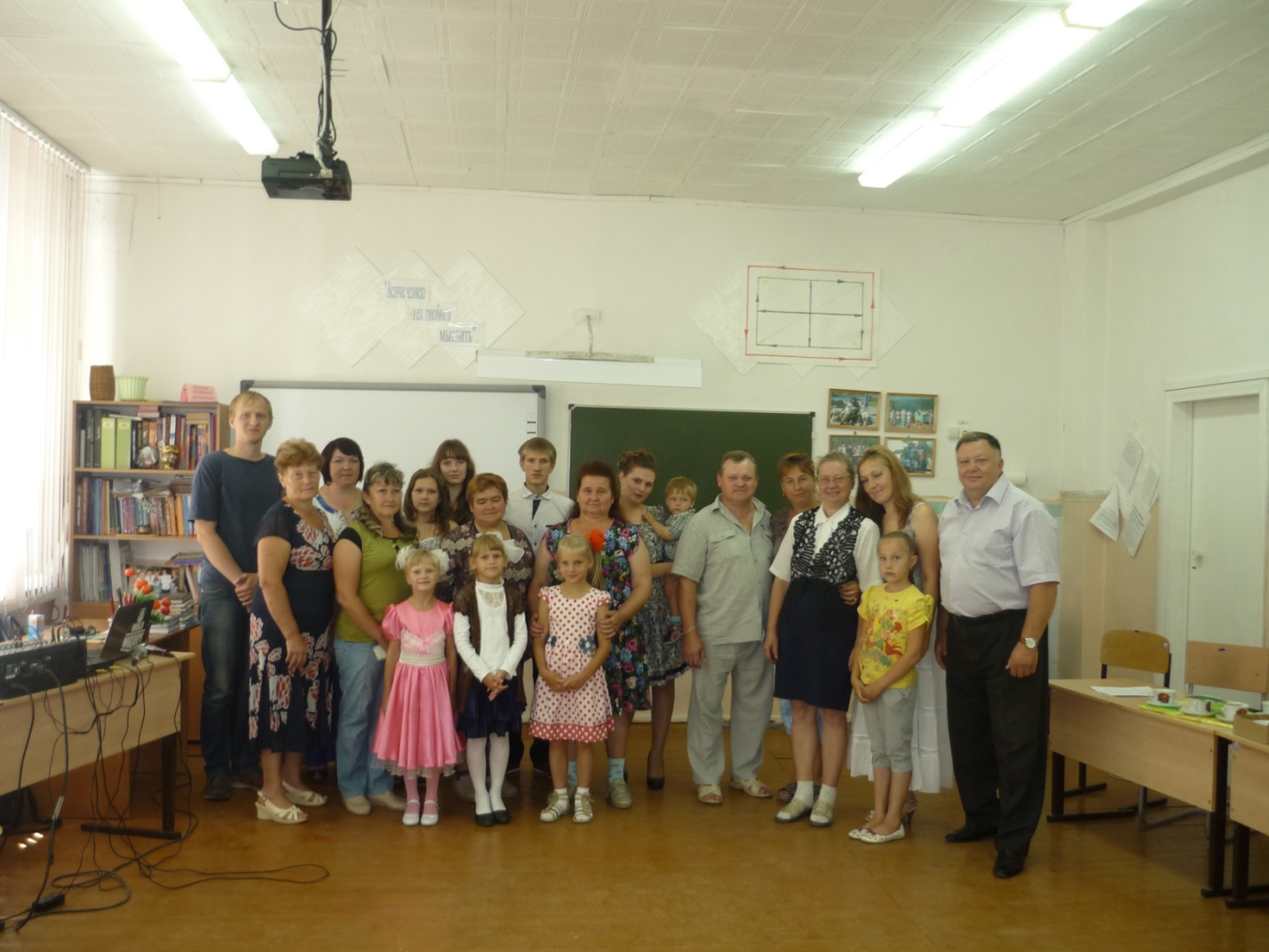 